DOKLAD  O  SJEDNÁNÍ POJIšTěNÍ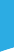 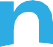 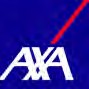 Číslo skupinové pojistné smlouvy	Číslo pojistky:POJISTITEL	POJISTNÍKOBJEDNAVATELPOJIŠTĚNÉ OSOBYPetr	Hruška	12.10.2008	6NAY	820	15000SAjednnnánaím pojištění pojištěný prohČlašiupjee, žreobvyl áseznámen s informace1m5i u.r1če0ný.m2i0zá0je5mci o pojiš1těnCí dEle ustanovení § 2760 zákona č0. 89/2012 Sb. občanského zákoníku, v platném znění a dle zákona č. 170/2018 Sb., o distribuci pojištění a zajištění, v platném znění. Tyto informace jsou obsaženyv Informacích pro zájemce o pojištění a v ustanovení Všeobecných pojistných podmínek cestovního pojištění VPPCP-INVIA ze dne 1. 3. 2019,Všeobecných pojistných podmínek pojištění storna cesty VPPSC-INVIA ze dne 1. 3. 2019 a Zvláštních pojistných podmínek cestovního pojištění pro Pojištění slunečních dní ZPPCP-INVIA ze dne 1. 3. 2019 (dále jen „pojistné podmínky“). Sjednáním pojištění pojištěný dále prohlašuje, že údaje  uvedené v tomto dokladu o sjednání pojištění jsou pravdivé a odpovídají skutečnosti a že sjednané pojištění odpovídá jeho požadavkům, cílůma potřebám. Pojištění se řídí zejména zákonem č. 89/2012 Sb., občanským zákoníkem, v platném znění, dalšími souvisejícími právními předpisy,    pojistnou  smlouvou  uzavřenou  mezi  pojistitelem  a pojistníkem a ustanovením  pojistných  podmínek. Sjednáním pojištění  pojištěný  prohlašuje, že  mu byly pojistné podmínky, jakož i další dokumenty určené pro zájemce o pojištění, poskytnuty a že byl seznámen s jejich obsahem. Pojištěný bere na      vědomí, že pojistitel zpracovává osobní údaje v souladu s platnou právní úpravou a pojistnými podmínkami, rozsah a účel zpracování osobních údajů je uveden v Informačním memorandu o zpracování osobních údajů. Tento doklad o sjednání pojištění je zároveň pojistkou ve smyslu ustanovení § 2775  zákona č. 89/2012 Sb. občanského zákoníku, v platném   znění.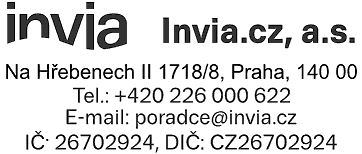 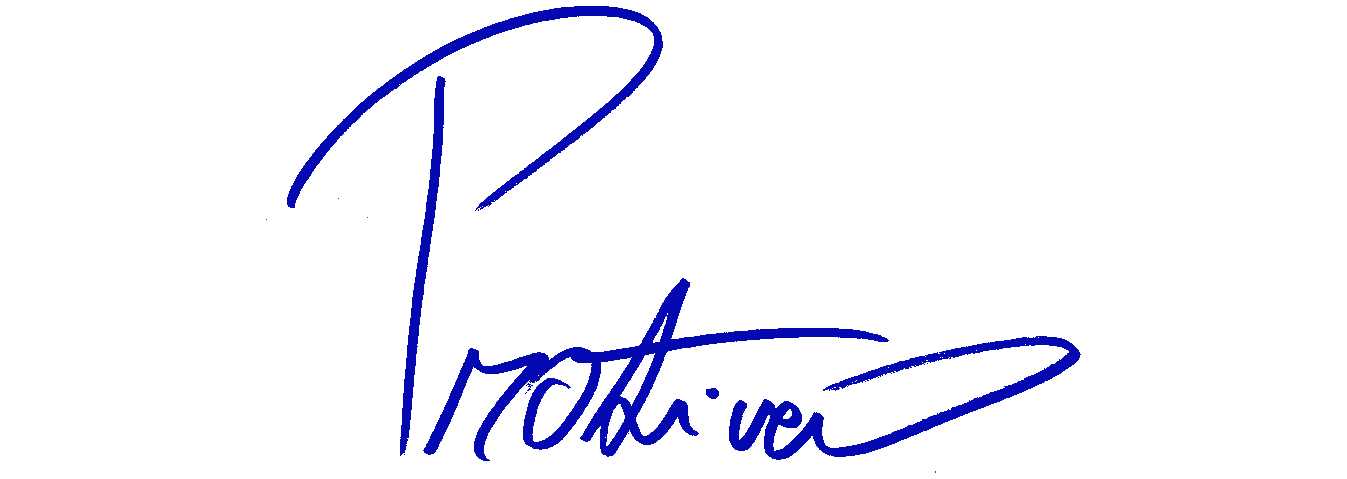 datum sjednání	místo sjednání	podpis a razítko pojistníkaJAK POSTUPOVAT V PŘÍPADě šKODNÉ  UDÁLOSTIv případě jakékoli Škodné události, volejte vždy co nejdříve asistenČní službu axa assistance na telefonním Čísle:+420 272 101 080asistenČní telefonní linka axa assistance je vám k dispozici 24 Hodin denně 7 dní v tÝdnu.PřEd SPojENím S ASISTENčNí Službou SI PRoSím PřIPRAvTE NáSlEdujíCí INfoRmACE:jméno, příjmení a datum narození, které se událost tÝká Číslo pojistkytelefonní Číslo, na kterém je vás možné při zpětném volání zastiHnout struČnÝ popis nastaléHo problémuasistenČní služba má právo si vyžádat kopii dokladu o sjednání pojiŠtění nebo asistenČní kartiČ- ky. v takovém případě zaŠlete prosím bez zbyteČnéHo odkladu kopii toHoto dokladu buď faxem na Číslo +420 272 101 001, nebo e-mailem na adresu info@axa-assistance.cz.PodRobNÉ INfoRmACE, jAk PoSTuPovAT v PříPAdĚ ŠkodNÉ událoSTIPři onemocnění nebo úrazu v  zahraničív případě Hospitalizace, nutnosti provedení specializovanéHo lékařskéHo vyŠetření Či zákroku nebo při nutnosti převozu do Čr, iHned kontaktujte asistenČní službu.u jednoducHéHo ambulantníHo oŠetření kontaktujte asistenČní službu v případě, kdy potře- bujete pomoc při zajiŠtění návŠtěvy lékaře. pokud si lékaře vyHledáte sami a oŠetření uHra- díte v Hotovosti, je nutné, abyste si uscHovali originály úČtů a lékařskou zprávu z vyŠetření, popř. kopii lékařskéHo předpisu a úČet z  lékárny;k lékaři si s sebou vždy vezměte asistenČní kartiČku a cestovní pas Či jinÝ doklad totožnos- tiPři odcizení, zPoždění, zničení nebo Poškození  zavazadelkrádež zavazadel neprodleně oHlaŠte na policii a vyžádejte si policejní protokol obsaHující seznam vŠecH odcizenÝcH věcí, přibližnou dobu odcizení, kde byly odcizené věci uloženy a jakÝm způsobem k odcizení doŠlo.dojde-li ke Škodě na zavazadlecH v ubytovacím zařízení nebo při přepravě, požádejte písem- ně provozovatele Hotelu Či přepravce o náHradu Škody, převzetí žádosti si necHte potvrdit. od dopravce si vždy iHned po zjiŠtění Škody necHte sepsat protokol o vniklé Škodě (u letec- kéHo dopravce je nutné tento protokol sepsat na letiŠti u přepážky reklamací „baggage claims“). o ŠkodácH vzniklÝcH při letecké dopravě dále neprodleně informujte asistenČní službu nejpozději do 3 dnů od vzniku pojistné události, jinak nebude možné pojistnou udá- lost uznat a proplatit Škoduzdokumentujte okolnosti Škody (fotografie atd.)PřI zPŮSobENí Škody jINÉ oSobĚ NA zdRAví čI mAjETkuvždy iHned kontaktujte asistenČní službu a postupujte dle pokynů. bez souHlasu asistenČní služby neuznávejte svou odpovědnost za Škodu, náHradu neplaťte a nepodepisujte žádnÝ dokument, kterému nerozumíte.dŮlEžITá uPozoRNĚNí:nikdy neodevzdávejte v zaHraniČí váŠ cestovní doklad (pas, obČanskÝ průkaz), ať jste k tomu jakkoliv  vyzváni.při letecké dopravě si veŠkeré cennosti a křeHké věci berte s sebou do kabiny.v Hotelu ukládejte cennosti vždy do HotelovéHo trezoru.INTER PARTNER ASSISTANCE, S.A. člen skupiny AXA, se sídlem AvenueINVIA.CZ, A.S.Louise  166,  1050  Brusel,  Belgie, 0415591055, jednajícíSE SÍDLEM PRAHA 4, NA HŘEBENECH   IIprostřednictvím  INTER  PARTNER  ASSISTANCE,  organizační složky,1718/8, PSČ 140  00,Hvězdova 1689/2a, 140 62 PRAHA 4, Česká republika, IČ: 282 25 619IČ: 26 70 29  24WWW.INVIA.CZ,   PORADCE@INVIA.CZJMÉNO	PŘÍJMENÍ	DATUM NAROZENÍ	POJISTNÝ     POJISTNÉ	LIMITPROGRAM   CZK	STORNAJMÉNO	PŘÍJMENÍ	DATUM NAROZENÍ	POJISTNÝ     POJISTNÉ	LIMITPROGRAM   CZK	STORNAJMÉNO	PŘÍJMENÍ	DATUM NAROZENÍ	POJISTNÝ     POJISTNÉ	LIMITPROGRAM   CZK	STORNAJMÉNO	PŘÍJMENÍ	DATUM NAROZENÍ	POJISTNÝ     POJISTNÉ	LIMITPROGRAM   CZK	STORNAJMÉNO	PŘÍJMENÍ	DATUM NAROZENÍ	POJISTNÝ     POJISTNÉ	LIMITPROGRAM   CZK	STORNAJMÉNO	PŘÍJMENÍ	DATUM NAROZENÍ	POJISTNÝ     POJISTNÉ	LIMITPROGRAM   CZK	STORNAJMÉNO	PŘÍJMENÍ	DATUM NAROZENÍ	POJISTNÝ     POJISTNÉ	LIMITPROGRAM   CZK	STORNAMartinMartinLněnička27.05.1973ADRESANárodních hrdinů 1, 19012 Praha 9Národních hrdinů 1, 19012 Praha 9Národních hrdinů 1, 19012 Praha 9Národních hrdinů 1, 19012 Praha 9Národních hrdinů 1, 19012 Praha 9JMÉNO	PŘÍJMENí	DATUM NAROZENÍ	POJISTNÝ      POJISTNÉ	LIMITPROGRAM   CZK	STORNAJMÉNO	PŘÍJMENí	DATUM NAROZENÍ	POJISTNÝ      POJISTNÉ	LIMITPROGRAM   CZK	STORNAJMÉNO	PŘÍJMENí	DATUM NAROZENÍ	POJISTNÝ      POJISTNÉ	LIMITPROGRAM   CZK	STORNAJMÉNO	PŘÍJMENí	DATUM NAROZENÍ	POJISTNÝ      POJISTNÉ	LIMITPROGRAM   CZK	STORNAJMÉNO	PŘÍJMENí	DATUM NAROZENÍ	POJISTNÝ      POJISTNÉ	LIMITPROGRAM   CZK	STORNAJMÉNO	PŘÍJMENí	DATUM NAROZENÍ	POJISTNÝ      POJISTNÉ	LIMITPROGRAM   CZK	STORNAPavlaVycpálková24.05.19706NA96915000PavlaVycpálková24.05.19701CE0DominikSvoboda12.04.19956NA96915000DominikSvoboda12.04.19951CE0PatrikŠtrupl11.02.20156NAY82015000PatrikŠtrupl11.02.20151CE0IvanaMlejnková07.02.19636NA96915000IvanaMlejnková07.02.19631CE0IrenaPrachařová07.09.19576NA96915000IrenaPrachařová07.09.19571CE0VáclavŠtrupl29.12.20136NAY82015000VáclavŠtrupl29.12.20131CE0